 						Name __________________________Guided Reading Chapter 26There are those who see the future of taxonomy abandoning the kingdom – phylum – class, etc. system altogether.  This chapter introduces classifications with a greater understanding of molecular biology.  Define the following terms:Phylogeny

Systematics

Molecular systematics

Homoplasies

Taxonomy

Binomial nomenclature

Phylogenetic trees

Cladogram

Clade

Cladistics

Shared ancestral character

Shared derived character
Use the following blank diagram to compare and explain monophyletic, paraphyletic and polyphyletic – include the definition of each term in your diagram





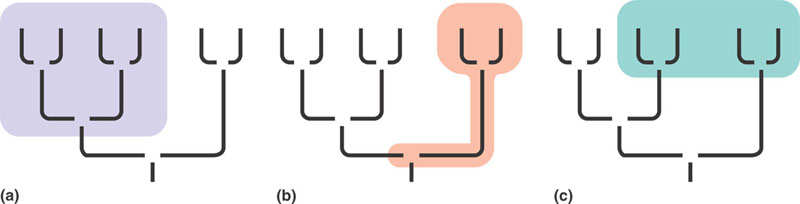 What is the relationship between the ingroup and the outgroup in classification?



What does parsimony mean? 

How is this applied to understanding evolution – what is the principle of maximum parsimony and the principle of maximum likelihood?




What is the concept of a molecular clock and how is it useful?
What domains have been agreed upon?
